March 26, 2013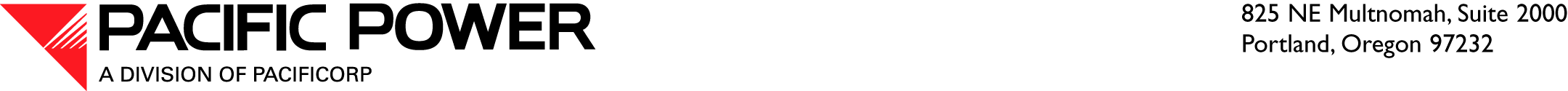 VIA ELECTRONIC FILING AND OVERNIGHT DELIVERY Utilities and Transportation Commission
  98504-7250Attn:	Steven V. KingActing Executive Director and SecretaryRE:	UE-100749—Motion to Modify Confidentiality DesignationsPacifiCorp d/b/a Pacific Power & Light Company (Company) submits for filing its Motion to Modify Confidentiality Designations.  A revised exhibit list is enclosed as Appendix A.  For the Commission’s convenience, the Company is also including revised versions of the documents with revised confidentiality designations as Appendix B. Please direct any informal inquiries regarding this filing to Bryce Dalley, Director, Regulatory Affairs & Revenue Requirement, at (503) 813-6389. Sincerely,William R. GriffithVice President, RegulationEnclosurescc:	Service List UE-100749